NC Future Energy Resource PosterStudents are going to be researching about one of the following Alternative Energy Resources. Alternative Energy Sources:Biofuel: http://www.conserve-energy-future.com/advantages-and-disadvantages-of-biofuels.phpHydrogen Fuel Cells:http://c03.apogee.net/contentplayer/?coursetype=kids&utilityid=pseg&id=16207Wave/Tidal Energy:https://www.thinkglobalgreen.org/WAVEPOWER.htmlGeothermal Energy: http://www.conserve-energy-future.com/category/geothermal-energySolar Energy: http://www.conserve-energy-future.com/category/solar-energyWind Energy: http://www.conserve-energy-future.com/category/wind-energyHydroelectric Power: https://www.tvakids.com/electricity/hydro.htmBiomass Power: https://www.eia.gov/kids/energy.cfm?page=biomass_home-basicsAny group Resources:https://www.eia.gov/state/analysis.cfm?sid=NChttp://c03.apogee.net/contentplayer/?coursetype=kids&utilityid=pseg&id=16183You need to gather the following information: Explain what the Alternative Energy Source isExplain how to obtain/harness itFigure out where in NC this Energy Source is or could be obtained fromExplain the benefits of using this resourceExplain the consequences to using this resource

All groups members names will go on the back. (Bottom Left)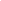 NC Future Energy Resource PosterStudents are going to be researching about one of the following Alternative Energy Resources. Alternative Energy Sources:Biofuel: http://www.conserve-energy-future.com/advantages-and-disadvantages-of-biofuels.phpHydrogen Fuel Cells:http://c03.apogee.net/contentplayer/?coursetype=kids&utilityid=pseg&id=16207Wave/Tidal Energy:https://www.thinkglobalgreen.org/WAVEPOWER.htmlGeothermal Energy: http://www.conserve-energy-future.com/category/geothermal-energySolar Energy: http://www.conserve-energy-future.com/category/solar-energyWind Energy: http://www.conserve-energy-future.com/category/wind-energyHydroelectric Power: https://www.tvakids.com/electricity/hydro.htmBiomass Power: https://www.eia.gov/kids/energy.cfm?page=biomass_home-basicsAny group Resources:https://www.eia.gov/state/analysis.cfm?sid=NChttp://c03.apogee.net/contentplayer/?coursetype=kids&utilityid=pseg&id=16183You need to gather the following information: Explain what the Alternative Energy Source isExplain how to obtain/harness itFigure out where in NC this Energy Source is or could be obtained fromExplain the benefits of using this resourceExplain the consequences to using this resource

All groups members names will go on the back (Bottom Left).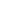 